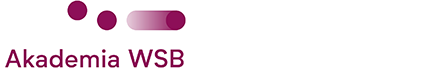 SKIEROWANIE NA PRAKTYKĘ STUDENTA KIERUNKU FIZJOTERAPIAAKADEMII WSB W DĄBROWIE GÓRNICZEJDąbrowa Górnicza, dnia…………………. ………………………………………………………………………………………………………………………………………………………………………………………………………………………………(nazwa i adres zakładu pracy)Zgodnie z planem studiów i programem kształcenia kieruje się Pan/Panią* ………………………………………………nr albumu ……….. studenta/-kę IX semestru studiów stacjonarnych/niestacjonarnych* na kierunku Fizjoterapia do odbycia obowiązkowej praktyki w terminie: od………….…………. do…………………… - praktyka ciągła wybieralna - I (360 godzin), na podstawie umowy zawartej między Akademią WSB, ul. Cieplaka 1c w Dąbrowie Górniczej reprezentowanej przez Rektora lub upoważnionego przez Rektora Pełnomocnika ds. praktyk studenckich a ww. zakładem pracy, reprezentowanym przez Dyrektora (Kierownika) lub upoważnionego przez Dyrektora (Kierownika) pracownika zakładu pracy. Praktyka bezpłatna/praktyka płatna w wysokości ……… zł brutto* 
…………………………………..(pieczęć i podpis Pełnomocnika Rektorads. Praktyk na Kierunku Fizjoterapia)Potwierdzenie przyjęcia studenta na praktykę ze strony zakładu pracy………………………..				………………………………………………….. (data)					(pieczęć i podpis przedstawiciela zakładu pracy)*niepotrzebne skreślić